График работы библиотеки учреждения образования «Бобруйский государственный технологический колледж» в летний период 2017 годаизменить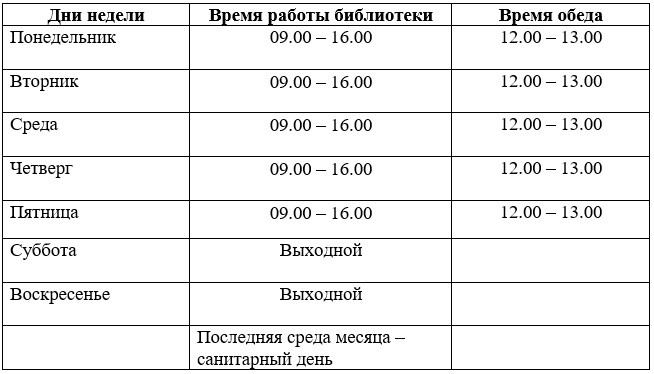 